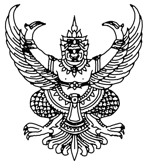 บันทึกข้อความส่วนราชการ   	(หน่วยงานราชการ)                       โทรศัพท์ (หน่วยงานและส่วนตัว)	ที่  (เลขที่หนังสือของหน่วยงาน)                           วันที่	เรื่อง  ขอพิจารณารับรองจริยธรรมการวิจัยในมนุษย์ (การวิจัยทางสังคมศาสตร์และพฤติกรรมศาสตร์)เรียน  ประธานกรรมการบริหารจริยธรรมการวิจัยในมนุษย์ประจำมหาวิทยาลัยกาฬสินธุ์	ข้าพเจ้า.....................................................................ตำแหน่ง........................................................สังกัด.....................................................................................................................ขอเสนอโครงการวิจัยเรื่อง (ชื่อภาษาไทยและภาษาอังกฤษ) ...................................................................................................เพื่อขอรับการพิจารณาจริยธรรมการวิจัยในมนุษย์ และได้แนบเอกสารประกอบการพิจารณา ดังนี้ แบบเสนอเพื่อขอรับการพิจารณาด้านจริยธรรมของการวิจัยในมนุษย์ สำหรับการวิจัยทางการวิจัยทางสังคมศาสตร์และพฤติกรรมศาสตร์ (KSU-HS-01) ที่ระบุฉบับที่และวันที่ของเอกสาร จำนวน 3 ชุด		 ข้อเสนอโครงการวิจัยฉบับสมบูรณ์ ที่ระบุฉบับที่และวันที่ของเอกสาร จำนวน 3 ชุด 		 เอกสารคำชี้แจงสำหรับอาสาสมัครที่ระบุฉบับที่และวันที่ของเอกสาร จำนวน 3 ฉบับ (ถ้ามี)		 แบบคำยินยอมให้ทำการวิจัยจากอาสาสมัครที่ระบุฉบับและวันที่ของเอกสาร หรือ แบบเสนอข้อยกเว้นการขอความยินยอมด้วยการลงนาม จำนวน 3 ชุด (ถ้ามี)		 ประวัติและความรู้ความชำนาญของผู้วิจัยและผู้ร่วมวิจัย ฉบับภาษาไทยหรือภาษาอังกฤษ รวมทั้งหลักฐานการอบรมจริยธรรมการวิจัยในมนุษย์ จำนวน 3 ชุด เครื่องมือที่ใช้ในการวิจัย (กรณีแบบสอบถามต้องผ่านการวิเคราะห์ดัชนีความสอดคล้อง (Index of item objective congruence: IOC) ที่ระบุฉบับที่และวันที่ของเอกสาร จำนวน 3 ชุด		 สำเนาแบบเสนอเค้าโครงวิทยานิพนธ์หรือการศึกษาอิสระสำหรับนักศึกษาระดับบัณฑิตศึกษา มหาวิทยาลัยกาฬสินธุ์ (กรณีโครงการของนักศึกษาระดับบัณฑิตศึกษา) จำนวน 3 ชุด หลักฐานผ่านการอบรมจริยธรรมการวิจัยในมนุษย์ของหน่วยงานหรือสถาบันอื่น ๆ ทั้งในและต่างประเทศ อายุใบรับรองไม่เกิน 5 ปีนับแต่วันที่ยื่นคำขอ		จึงเรียนมาเพื่อโปรดพิจารณา							ลงชื่อ................................................................							       (..............................................................)								         หัวหน้าโครงการวิจัย